Tikut ja pinta-alaNimet: __________________________________________________________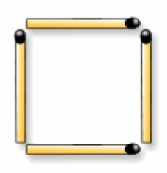 Neljästä tikusta muodostetun neliön pinta-ala on 1.Kuinka pienen monikulmion saatte koottua 12 tikusta?Piirtäkää ratkaisunne ja valmistautukaa selittämään, mistä tiedätte monikulmionne pinta-alan.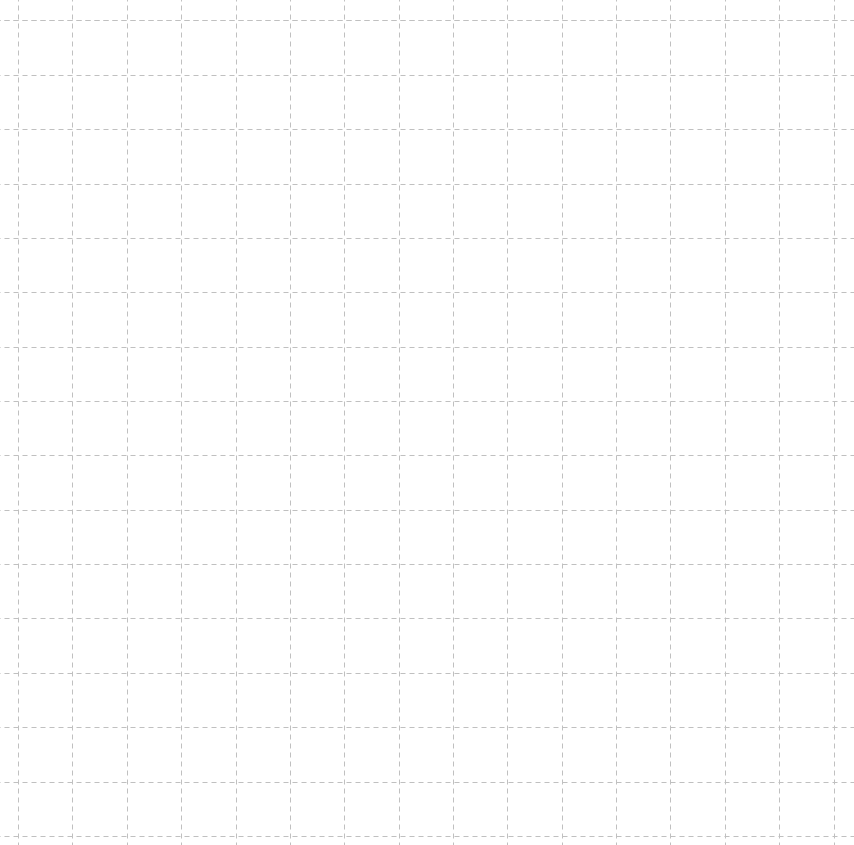 OpettajalleRuudut vastaavat A3-paperille printattuna tulitikkuja.Ehdotus tunnin rakenteesta:Alustusvaihe (n. 5 min)Opettaja korostaa:Pinta-ala pitää tietää. Pitää olla monikulmio. Kaikki 12 tikkua pitää käyttää.Julisteelle tulee piirros, mutta pitää varautua myös selittämään suullisesti, miksi piirtämistapa toimii.Opettaja jakaa A3-kokoiset tehtäväpaperit.Ryhmätyövaihe (n. 15 min)Joitakin kysymysideoita:Jostakin pitää aloittaa. Kootkaa jokin kuvio, jonka pinta-alan tiedätte. Miten pinta-alaa voisi pienentää tikkuja siirtämällä?Miten voisitte selittää jollekin epäluuloiselle ihmiselle, että pinta-ala on juuri tuo?Julisteiden katselukierros (n. 5 min)Ryhmät laittavat vastauksensa esille esimerkiksi nastoilla seinälle tai magneeteilla/teipillä taululle tai pöydälle.Ryhmät kiertävät katsomassa muiden ryhmien tulokset ja varautuvat loppukeskustelussa kommentoimaan muiden piirroksia. Ohjeet voi näyttää dokumenttikameralta (Liite).Loppukeskustelu (n. 15 min)Juliste, josta aloitetaan, näytetään dokumenttikameralta. Ryhmä ei esittele piirrostaan vaan ensin annetaan lyhyt pohdinta-aika, jolloin kukin muista ryhmistä miettii, mitä aikovat kysyä tai kommentoida.Tämän jälkeen jokin ryhmä aloittaa esittämällä oman kommenttinsa tai kysymyksensä. Ratkaisun laatinut ryhmä saa vastata.Mahdollisia ratkaisuja: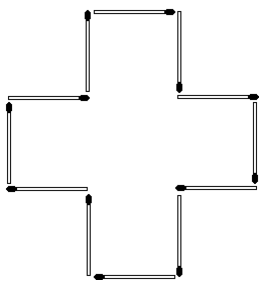 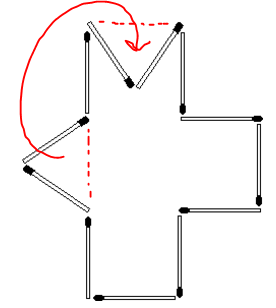 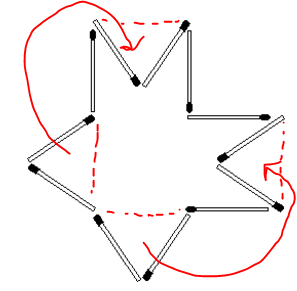 Puutteellisia ratkaisuja:Ei monikulmio, ei tiedetä pinta-alaa, tikut eivät riitä hypotenuusaan, osa tikuista pitäisi olla pidempiä: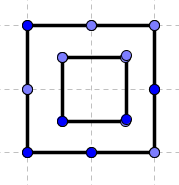 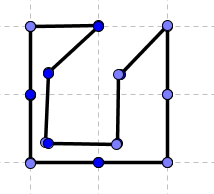 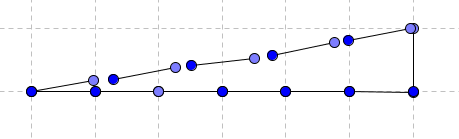 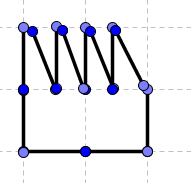 Valmistautukaa kommentoimaan tai kysymään muiden ratkaisuista.Ainakin yksi kommentti tai kysymys jokaiselta ryhmältä.Mihin kohtaan ratkaisussa haluaisitte lisäselitystä?Mitä kohtaa ratkaisussa pitäisi teidän mielestänne kehittää?Miksi ratkaisu on mielestänne toimiva?